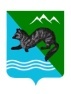 ПОСТАНОВЛЕНИЕ  АДМИНИСТРАЦИИ СОБОЛЕВСКОГО   МУНИЦИПАЛЬНОГО РАЙОНА КАМЧАТСКОГО КРАЯ 04 июня  2021                       с. Соболево                                    № 167         На  основании  согласования заместителя Правительства Камчатского края Сивак В.И., в связи с отсутствием кадров для  замещения  должности ответственного секретаря комиссии по делам несовершеннолетних и защите их прав Соболевского муниципального района ,АДМИНИСТРАЦИЯ ПОСТАНОВЛЯЕТ:1. Внести в приложение к постановлению администрации Соболевского муниципального района Камчатского края № 123 от 04 мая 2021 года «Об утверждении состава комиссии по делам несовершеннолетних и защите их прав Соболевского муниципального района» следующие изменения :1.2. Включить в состав комиссии по делам несовершеннолетних и  защите  их прав Соболевского муниципального района:  Временно исполняющей обязанности ответственного секретаря комиссии по  делам несовершеннолетних в Соболевском муниципальном районе - Соколову Инну Николаевну – консультанта отдела по ЖКХ, ТЭК, транспорту и  благоустройству в составе комитета по  экономике, ТЭК, ЖКХ и управлению муниципальным имуществом. 2. Настоящее постановление вступает в силу с момента подписания.Глава Соболевского муниципального района                           В.И.Куркин			                                   О внесении изменений в состав комиссии по делам несовершеннолетних и защите их прав Соболевского муниципального района